Wkład wentylatora z pokrywą VEA ER 17/60-1Asortyment: B
Numer artykułu: E080.0780.0000Producent: MAICO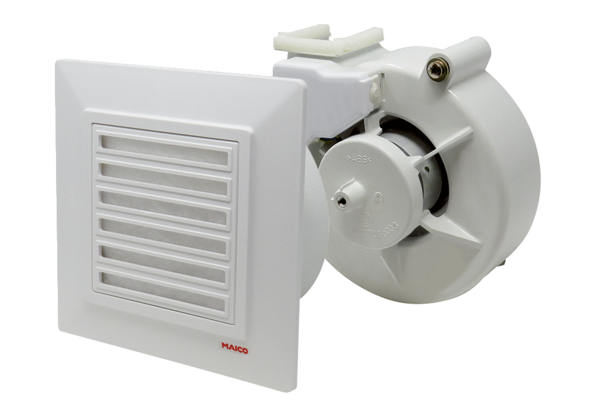 